3-2-1 CakeIngredients: 1 box angelfood cake mix1 box cake mix (any flavor) 2 Tablespoons WaterOptional: Garnish with toppingsDirections:Mix the two boxes of ingredients together. Stir well. Measure 3 Tablespoons of this cake mix, place it in a microwaveable mugAdd 2 Tablespoons of water – MIX cake mix and water WELL!! Microwave for 1 minuteLet it cool for a little, it is hot!Eat and Enjoy!! The Break Down:3 – 3 Tablespoons of Cake Mix2  - 2 Tablespoons Water1 – 1 Minute in the microwave. 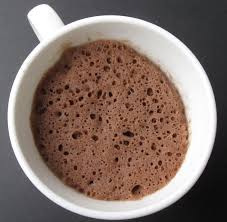 